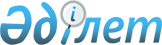 Қазақстан Республикасының Орталық мемлекеттік архивіне Қазақстан Республикасы Үкіметінің резерв қорынан қаражат бөлу туралыҚазақстан Республикасы Үкіметінің ҚАУЛЫСЫ 1998 жылғы 23 қыркүйек N 940

      Қазақстан Республикасының Үкіметі ҚАУЛЫ ЕТЕДІ: 

      Қазақстан Республикасының Орталық мемлекеттік архивіне бірегей архивтік құжаттарды сақтауға байланысты төтенше жағдайлардың туындауының алдын алу, өртке қарсы күрес шараларын орындау, сондай-ақ изотопты радиоактивті хабарлағыштарды көму және басқа да шаралар үшін Қазақстан Республикасы Үкіметінің резерв қорынан 6 (алты) млн. теңге бөлінсін. 

 

     Қазақстан Республикасының        Премьер-Министрі
					© 2012. Қазақстан Республикасы Әділет министрлігінің «Қазақстан Республикасының Заңнама және құқықтық ақпарат институты» ШЖҚ РМК
				